И Н Ф О Р М А Ц И Я о выполнении предписания  от 20.03.2017 года № 16/062181/70 Администрация  МБУДО «Детско-юношеская спортивная школа » Целинного района Алтайского края информирует о выполнении предписания от 20.03.2017 года № 16/062181/70.   1. В раздевалке для девочек, отделка стен на устранение трещин, разводов и шелушение покраски стен, в  соответствии с требованиями п. 3.8   СанПиН 2.4.4.3172-14 «Санитарно-эпидемиологические требования к устройству, содержанию и организации режима работы образовательных организаций дополнительного образования детей»   выполнена. (фото №1 прилагается)   2. В холе на первом этаже,  в  соответствии с требованиями п. 3.8   СанПиН 2.4.4.3172-14 «Санитарно-эпидемиологические требования к устройству, содержанию и организации режима работы образовательных организаций дополнительного образования детей»  дефекты пола (трещины)  устранены. (фото №2 прилагается)  3. Микроклимат, в  соответствии с требованиями п.6.2.СанПиН 2.4.4.3172-14 «Санитарно-эпидемиологические требования к устройству, содержанию и организации режима работы образовательных организаций дополнительного образования детей», доведён до нормы.  4. Для доведения параметров освещённости до нормы, в  соответствии с требованиями п. 6.2   СанПиН 2.4.4.3172-14 «Санитарно-эпидемиологические требования к устройству, содержанию и организации режима работы образовательных организаций дополнительного образования детей», в раздевалках для девочек и мальчиков заменены лампы накаливания на более мощные.5. Площадка для сбора мусора, с контейнерами с крышками, в  соответствии с требованиями п. 2.4СанПиН 2.4.4.3172-14 «Санитарно-эпидемиологические требования к устройству, содержанию и организации режима работы образовательных организаций дополнительного образования детей», не оборудована т.к. мусор в учреждении собирается в мусорные пакеты и ежедневно вывозится на площадку для мусора в специально отведённое место. Договор о вывозе мусора имеется.  Фото №1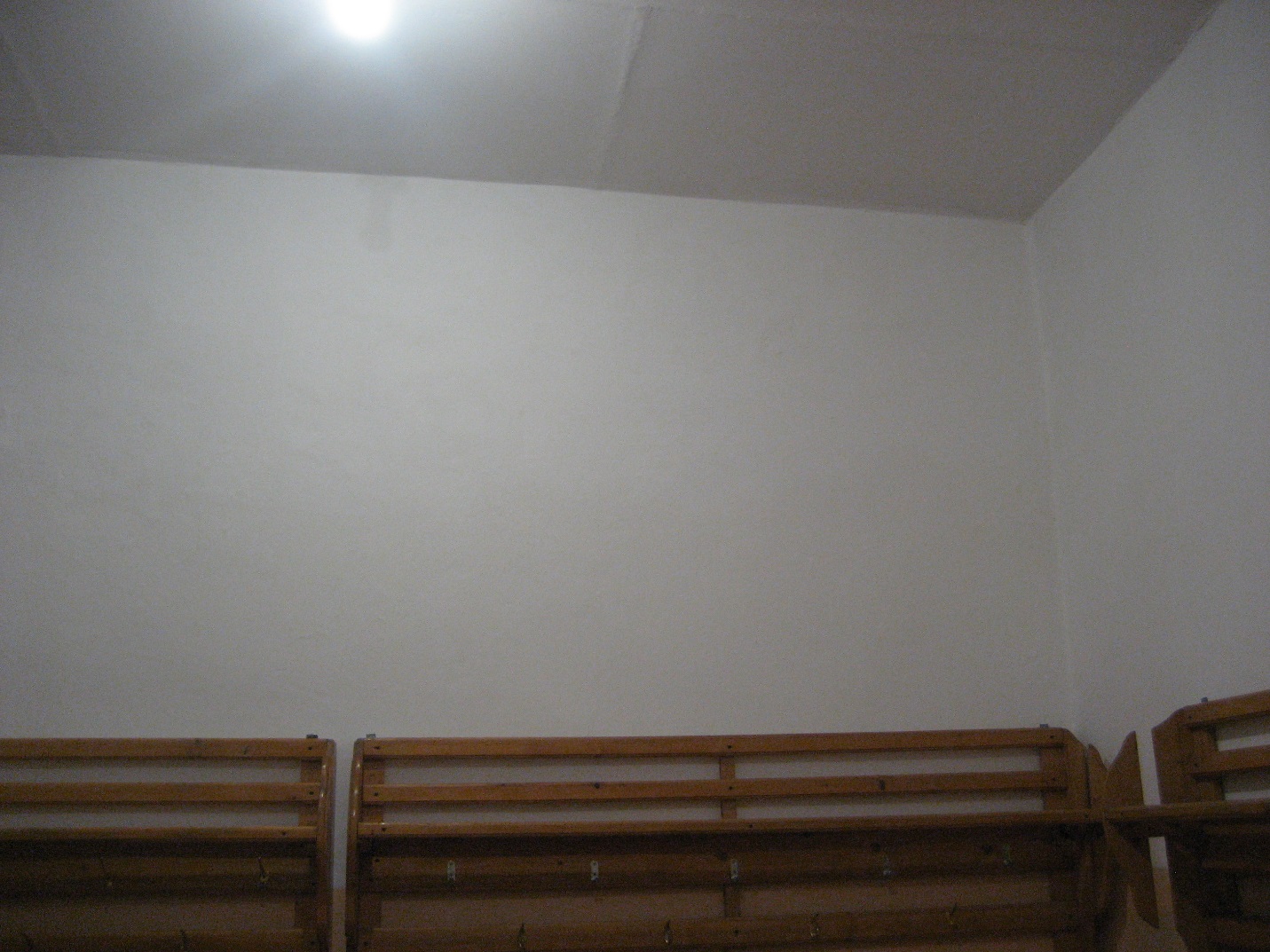 Фото № 2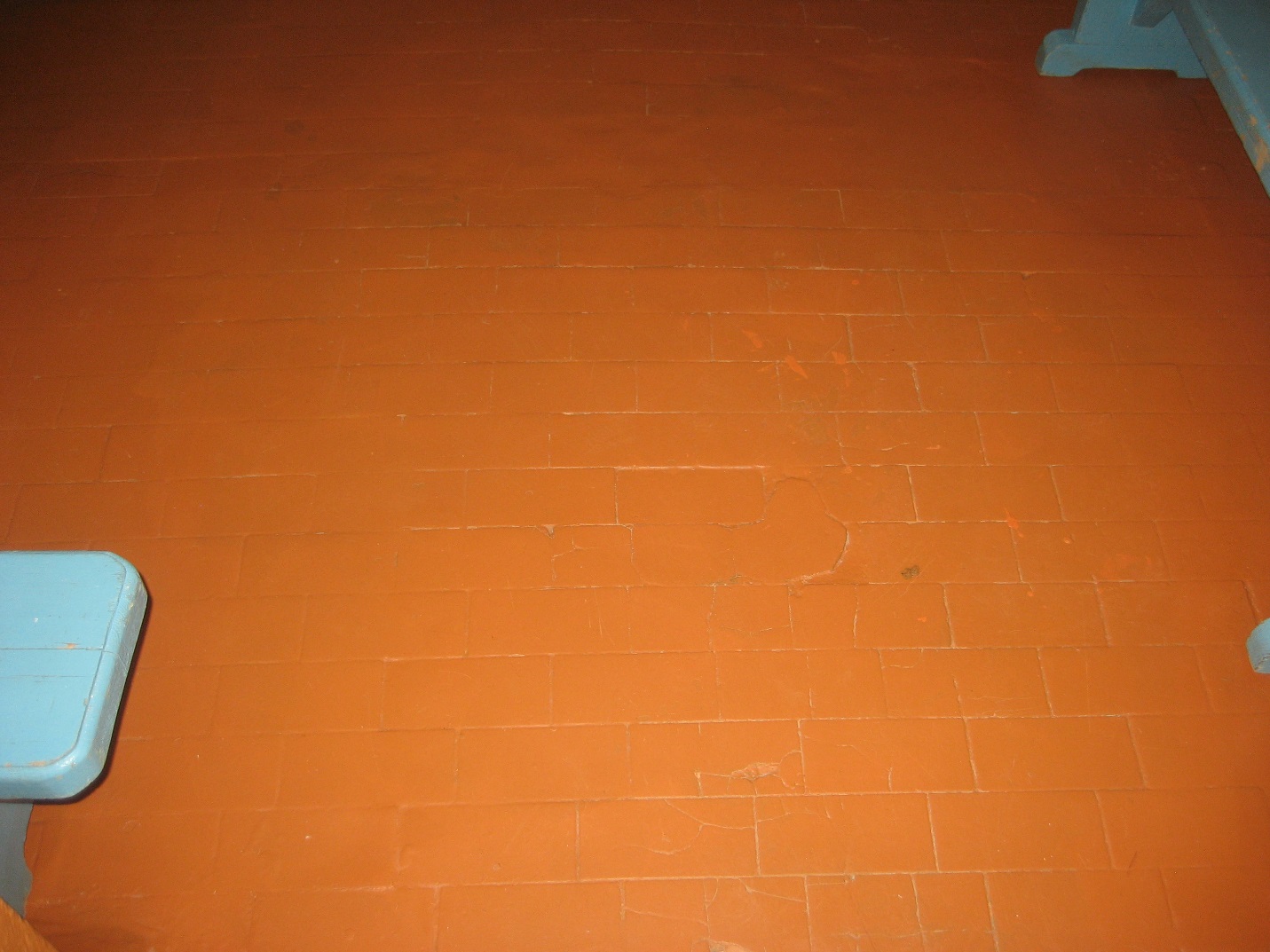 Директор школы         Ю.В. ДенисовМинистерство образования и наукиРоссийской ФедерацииМуниципальное бюджетное   учреждениедополнительного образования      «Детско-юношеская спортивная школа »  Целинного района     Алтайского края659438, ул. Советская 25, с. Целинное тел/факс 8-385-96-2-22-08ИНН/КПП  2287005499/228701001E-mail:   doucelinnoe @mail.ru «11» августа  2017 г.   № 19на № 16/062181/70 от «20» марта 2017гНачальнику ТОУ Роспотребнадзора по г. Бийску, Бийскому, Ельцовскому, Зональному, Красногорскому, Солтонскому и Целинному районам Алтайского края Яковлеву И.А.Директора МБУДО «Детско-юношеская спортивная школа» Целинного района Алтайского краяДенисова Ю.В.Начальнику ТОУ Роспотребнадзора по г. Бийску, Бийскому, Ельцовскому, Зональному, Красногорскому, Солтонскому и Целинному районам Алтайского края Яковлеву И.А.Директора МБУДО «Детско-юношеская спортивная школа» Целинного района Алтайского краяДенисова Ю.В.